 Η Ανάσταση του ΧριστούΑφού πρώτα διαβάσετε το κατά Μάρκον 16,1-8 Ευαγγέλιο, να απαντήσετε στο παρακάτω Quiz βάζοντας  ή + στο κουτάκι της σωστής απάντησης.Σε ποια πόλη έγιναν τα γεγονότα του Πάθους και της Ανάστασης του Χριστούς  ?    Καπερναούμ  ?    Ιερουσαλήμ  ?    Βηθλέεμ  ?    ΝαζαρέτΠοιες γυναίκες πήγαν να επισκεφτούν τον τάφο του Ιησού;  ?    Η Μαρία η Μαγδαληνή και η Μαρία η μητέρα του Ιακώβου, και η Σαλώμη  ?    Η Μαρία η Μαγδαληνή και η Μαρία από το Σινά, και η Σαλώμη  ?    Η Μαρία η μητέρα του Πέτρου και η Μαρία η μητέρα του Ιακώβου, και η Σαλώμη  ?    Η Μαρία η Μαγδαληνή και η Μαρία η μητέρα του Ιακώβου, και η Μαρία η μητέρα του ΝαθαναήλΈνας νεαρός με ..........στολή είπε στις γυναίκες ότι αναστήθηκε ο Χριστός  ?    κόκκινη  ?    μπλε  ?    καφέ  ?    λευκηΟ νεαρός ζήτησε από τις γυναίκες να πουν στους μαθητές και στον.......  ?    Ιωάννη  ?    Θωμά  ?    Πέτρο  ?    ΙάκωβοΣε ποια πόλη έγιναν τα γεγονότα του Πάθους και της Ανάστασης του Χριστούς  ?    Καπερναούμ  ?    Ιερουσαλήμ  ?    Βηθλέεμ  ?    ΝαζαρέτΠοιες γυναίκες πήγαν να επισκεφτούν τον τάφο του Ιησού;  ?    Η Μαρία η Μαγδαληνή και η Μαρία η μητέρα του Ιακώβου, και η Σαλώμη  ?    Η Μαρία η Μαγδαληνή και η Μαρία από το Σινά, και η Σαλώμη  ?    Η Μαρία η μητέρα του Πέτρου και η Μαρία η μητέρα του Ιακώβου, και η Σαλώμη  ?    Η Μαρία η Μαγδαληνή και η Μαρία η μητέρα του Ιακώβου, και η Μαρία η μητέρα του ΝαθαναήλΈνας νεαρός με ..........στολή είπε στις γυναίκες ότι αναστήθηκε ο Χριστός  ?    κόκκινη  ?    μπλε  ?    καφέ  ?    λευκηΟ νεαρός ζήτησε από τις γυναίκες να πουν στους μαθητές και στον.......  ?    Ιωάννη  ?    Θωμά  ?    Πέτρο  ?    ΙάκωβοΣε ποια πόλη έγιναν τα γεγονότα του Πάθους και της Ανάστασης του Χριστούς  ?    Καπερναούμ  ?    Ιερουσαλήμ  ?    Βηθλέεμ  ?    ΝαζαρέτΠοιες γυναίκες πήγαν να επισκεφτούν τον τάφο του Ιησού;  ?    Η Μαρία η Μαγδαληνή και η Μαρία η μητέρα του Ιακώβου, και η Σαλώμη  ?    Η Μαρία η Μαγδαληνή και η Μαρία από το Σινά, και η Σαλώμη  ?    Η Μαρία η μητέρα του Πέτρου και η Μαρία η μητέρα του Ιακώβου, και η Σαλώμη  ?    Η Μαρία η Μαγδαληνή και η Μαρία η μητέρα του Ιακώβου, και η Μαρία η μητέρα του ΝαθαναήλΈνας νεαρός με ..........στολή είπε στις γυναίκες ότι αναστήθηκε ο Χριστός  ?    κόκκινη  ?    μπλε  ?    καφέ  ?    λευκηΟ νεαρός ζήτησε από τις γυναίκες να πουν στους μαθητές και στον.......  ?    Ιωάννη  ?    Θωμά  ?    Πέτρο  ?    ΙάκωβοΣε ποια πόλη έγιναν τα γεγονότα του Πάθους και της Ανάστασης του Χριστού; Καπερναούμ Ιερουσαλήμ Βηθλέεμ ΝαζαρέτΠοιες γυναίκες πήγαν να επισκεφτούν τον τάφο του Ιησού;  i.        Η Μαρία η Μαγδαληνή και η Μαρία η μητέρα του Ιακώβου, και η Σαλώμη  ii.       Η Μαρία η Μαγδαληνή και η Μαρία από το Σινά, και η Σαλώμη  iii.      Η Μαρία η μητέρα του Πέτρου και η Μαρία η μητέρα του Ιακώβου, και η                    Σαλώμη  iv.      Η Μαρία η Μαγδαληνή και η Μαρία η μητέρα του Ιακώβου, και η Μαρία                        η μητέρα του ΝαθαναήλΈνας νεαρός με ..........στολή είπε στις γυναίκες ότι αναστήθηκε ο Χριστός  i.        κόκκινη  ii.       μπλε  iii.      καφέ  iv.      λευκήΟ νεαρός ζήτησε από τις γυναίκες να πουν στους μαθητές και στον.......  i.        Ιωάννη  ii.       Θωμά  iii.      Πέτρο  iv.      ΙάκωβοΒ. Βλέπετε την εικόνα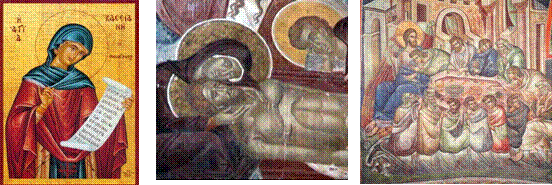 Της  Κασσιανής                Του Επιτάφιου               Του Μυστικού ΔείπνουΠοια αντιστοιχεί στη Μ. Παρασκευή;Γ. Μεγάλη Εβδομάδα. Σε ποια γεγονότα είναι αφιερωμένη κάθε μέρα; Πατώντας το βελάκι του κάθε πλαισίου επιλέξτε την σωστή απάντησηΔ. Ζωγραφική i. Χρωμάτισε την εικόνα στον υπολογιστή σου χρησιμοποιώντας ένα πρόγραμμα ζωγραφικής ή αφού την τυπώσεις να τη ζωγραφίσεις με μπογιές.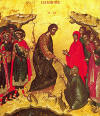 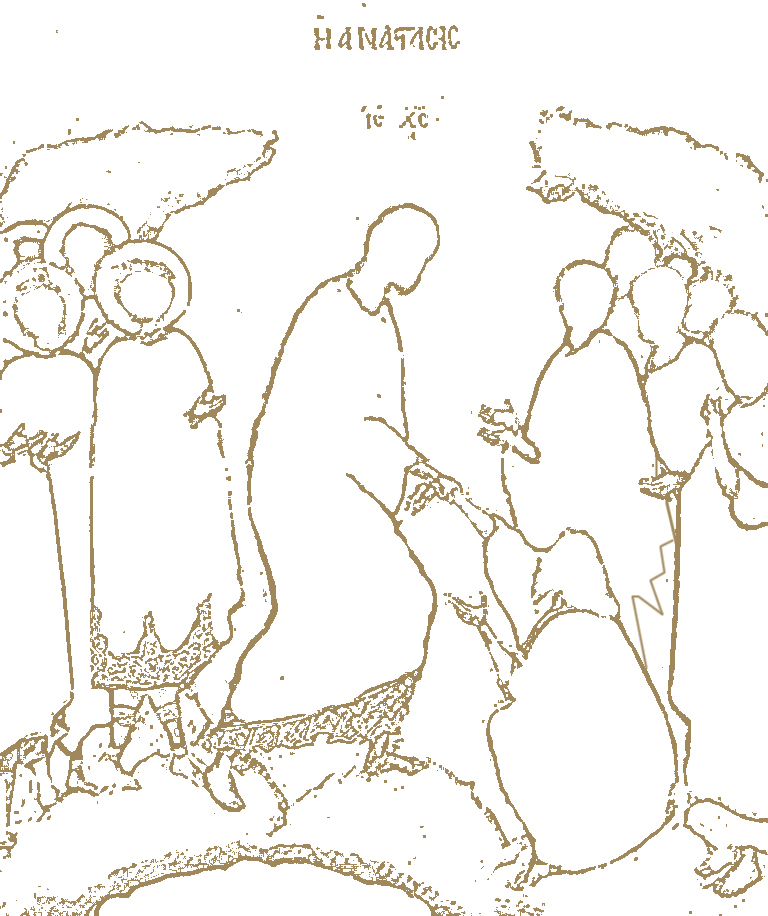 Ii Βρείτε ζωγραφικούς πίνακες με θέμα τα «Θεία Πάθη» Ε. Ποιος ύμνος αντιστοιχεί στη Μ. Παρασκευή;Καλή επιτυχία!ΔΙΚΤΥΑΚΟΙ ΤΟΠΟΙΚυριακή των Βαΐων✘Μεγάλη Δευτέρα✘Μεγάλη Τρίτη✘Μεγάλη Τετάρτη✘Μεγάλη Πέμπτη✘Μεγάλη Παρασκευή✘Μεγάλο Σάββατο✘Κυριακή του Πάσχα1.     Ιδού ο Νυμφίος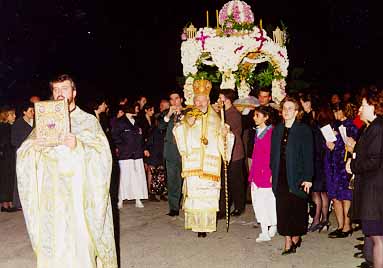 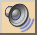 2.     Αι γεννεαί  3.     Αναστάσεως   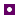 www.holylight.grwww.cmkon.org/NeesKykloforieswww.ec.patr/Music/main/music.htmwww.imkby.gr/greek/sarakosti/easter/ihdex.htmwww.i-m-patron.gr/keimena/texnh/vaiforos,stavrosis anastasis.htmlwww.imd.gr (Ορθοδοξία/ Ορθόδοξη Πνευματικότητα/ Οδοιπορικό στη Μ. Εβδομάδα.)www.imzante.gr/megalovdomado.html